VIEŠOJI ĮSTAIGA „PANEVĖŽIO VERSLO KONSULTACINIS CENTRAS“2015 METŲ VEIKLOS ATASKAITA2016, Panevėžys2015 METŲ ATASKAITA Viešoji įstaiga ,,Panevėžio verslo konsultacinis centras“ (toliau – PVKC), įkurta 1995 m. pagal ES PHARE programą „Smulkaus ir vidutinio verslo rėmimas Lietuvoje”. Remiantis 2013 m. patvirtintais įstatais, įstaiga veikia siekdama šių tikslų:1. Didinti Panevėžio regiono konkurencingumą, skatinant visuomenės verslumą, verslo plėtrą ir užimtumo didėjimą.   2. Siekti Panevėžio ir kitų Lietuvos regionų ekonominio ir socialinio vystymosi, teikiant kokybiškas, rinkos poreikius atitinkančias paslaugas.  Dalininkų įnašas – 869 Eur. Įstaigos dalininkai: Panevėžio miesto savivaldybė ir Panevėžio pramonės, prekybos ir amatų rūmai. Dalininkai per finansinius metus nesikeitė.2015 metų pradžioje VšĮ ,,Panevėžio verslo konsultacinis centras“ dirbo 10 darbuotojų (4 darbuotojai dirbo pilną darbo dieną, 3 dirbo nepilną darbo dieną, 2 darbuotojos buvo motinystės atostogose, 1 valytoja). Metų pabaigoje - 8 darbuotojai (3 darbuotojai dirbo pilną darbo dieną, 2 dirbo nepilną darbo dieną, 2 darbuotojos buvo motinystės atostogose, 1 valytoja). Per 2015 metus atleisti 3 darbuotojai, priimtas 1 naujas darbuotojas.Per ataskaitinius finansinius 2015 metus įstaiga gavo 80 459 Eur veiklos pajamų, iš jų finansavimo pajamos sudarė 24 374 Eur. Pajamų už suteiktas paslaugas per ataskaitinį laikotarpį Įstaiga uždirbo 56 085 Eur. Tai pajamos už mokymus, konsultacijas, projektų administravimo paslaugų teikimą, įstatų parengimą ir įmonės registracijos dokumentų paketo paruošimą, konsultavimo paslaugas norintiems pradėti savo verslą asmenims iki 29 metų (Pirmųjų verslo metų krepšelio paslauga), pajamos už paraiškų ruošimą. Per ataskaitinius finansinius 2015 metus VšĮ „Panevėžio verslo konsultacinis centras“ patyrė 95 973 Eur sąnaudų (darbo užmokestis, pirktų paslaugų sąnaudos pradedantiems verslininkams, ilgalaikio materialaus turto nusidėvėjimas ir nematerialaus turto amortizacija, patalpų išlaikymo sąnaudos, ryšių ir komunikacijos paslaugų sąnaudos, transporto išlaikymo sąnaudos, komandiruotės, prenumerata, kanceliarinės prekės, skelbimų ir reklamos sąnaudos, draudimo sąnaudos, bankinių paslaugų, įvairių projektų įgyvendinimo ir kitos sąnaudos). VšĮ „Panevėžio verslo konsultacinis centras“ veikloje nemažai vietos užima projektinė veikla. Praeito ES finansavimo laikotarpio projektai baigėsi, o naujojo nei 2014 m., nei 2015 m. mūsų veiklai kvietimų nebuvo, todėl šį laikotarpį projektinės veiklos finansavimo pajamos sumažėjo.  Be to, 2015 m. nuostoliui įtakos turėjo ir tai, kad VšĮ “Versli Lietuva“ įgyvendintas projektas „Galimybės verslui kurtis ir plėstis“ baigėsi ankščiau – 2015 m. liepos mėn., kai buvo planuota veiklas baigti 2015 m. gruodžio mėn., o kitas neprasidėjo iki šiol, nors sutartis jau pasirašyta.2015 metais Įstaiga patyrė nuostolio už 15 514 Eur.Per 2015 metus VšĮ „Panevėžio verslo konsultacinis centras“ darbuotojai įvykdė ir užbaigė šiuos projektus: Lietuvos Carito projektą „ESU! (Savo gyvenimo kalvis)“ finansuojamą Europos socialinio fondo agentūros, mokymosi visą gyvenimą programos Grundtvig mokymosi partnerysčių projektą „Women Fit 4 Business“ finansuojamą Švietimo mainų paramos fondo.Tęsiamas tarptautinis projektas „DECO – Key competences for career designing in cooperation with labour market“.Darbuotojų darbo užmokesčiui ir su tuo susijusiems mokesčiams buvo skirta 45 693 Eur. Per ataskaitinį laikotarpį Įstaigos vadovui priskaičiuota 14 374 Eur darbo užmokesčio, vyriausiajam buhalteriui – 3 038 Eur (buhalteris dirba ne pilną darbo dieną).VšĮ „Panevėžio verslo konsultacinis centras“ 2015 metais suteikė VšĮ „Versli Lietuva“ projekto dalyviams 1044 val. nemokamų teminių konsultacijų ir 791 val. nemokamų konsultacijų Lietuvos Carito projekto dalyviams. 190 val. nemokamos informacijos – konsultacijų suteikta Panevėžio miesto ir 136 val. rajono savivaldybių gyventojams. 2015 metais VšĮ „Panevėžio verslo konsultacinis centras“ organizuotuose mokymuose sudalyvavo 529 dalyviai, seminaruose – 258 klausytojai. VšĮ ,,Panevėžio verslo konsultacinis centras“ darbuotojai klientams 2015 m. padėjo įregistruoti 37 naujas įmones, tvarkė dokumentus 10-čiai įmonių (parengė pertvarkymo dokumentus, įvykdė akcijų pardavimą, pakeitė įstatus, įstatinį kapitalą ir buveinę).  Taip pat parengtos 4 paraiškos LDB projektui „Vietinės užimtumo iniciatyvos“ bei 10 paraiškų  LDB „Savarankiško užimtumo rėmimo darbo vietoje“.2015 metais VšĮ “Panevėžio verslo konsultacinis centras“ įsigijo ilgalaikio materialaus turto už 880 Eur.  Tai vienas projektorius ir knygų spinta iš keturių dalių.               Toliau 4-12 puslapiuose pateikiami priedai, detalizuojantys įstaigos veiklą.Direktorė			Akvilė ŽiaunienėPVKC PAJAMOS IR SĄNAUDOS 2015 M.GAUTOS IR GAUTINOS LĖŠOS BEI JŲ ŠALTINIAI PER 2015 M.INFORMACIJA APIE ISIGYTĄ IR PERLEISTĄ TURTĄ PER 2015 M.PANEVĖŽIO VERSLO KONSULTACINIO CENTRO ĮGYVENDINTI PROJEKTAI 2015 M.PANEVĖŽIO VERSLO KONSULTACINIO CENTRO ADMINISTRUOJAMI PROJEKTAI 2015 M.PANEVĖŽIO VERSLO KONSULTACINIO CENTRO VYKDYTI MOKYMO KURSAI2015 M.PANEVĖŽIO VERSLO KONSULTACINIO CENTRO ORGANIZUOTI SEMINARAI, KONFERENCIJOS, SUSITIKIMAI 2015 m.KITI DARBAIPANEVĖŽIO VERSLO KONSULTACINIO CENTRO PERSONALO KVALIFIKACIJOS KĖLIMAS 2015 M.APDOVANOJIMAI, NOMINACIJOS UŽ 2015 M.INFORMACIJA ŽINIASKLAIDOJE APIE PANEVĖŽIO VERSLO KONSULTACINIO CENTRO VEIKLĄ 2015 M.PAJAMOS, Eur80459,00Pajamos už suteiktas paslaugas56 085,00Finansavimo pajamos24 374,00SĄNAUDOS, Eur95 973,00SAVIKAINA 9 923,00Pirktų paslaugų sąnaudos pradedantiems verslininkams912,00Mokymų organizavimo, lektorių samdymo sąnaudos3 152,00Mokymų, seminarų dalyvių maitinimo sąnaudos4 223,00Skelbimų ir reklamos sąnaudos255,00Kanceliarinių prekių sąnaudos975,00Pašto sąnaudos105,00Parduotų prekių savikaina10,00Mokymų programų patvirtinimo, ekspertizės/higienos licencijų sąnaudos291,00VEIKLOS SĄNAUDOS86 050,00Darbuotojų išlaikymo sąnaudos45 693,00Ilgalaikio turto nusidėvėjimo ir amortizacijos1 034,00Patalpų išlaikymo sąnaudos2 525,00Elektros666,00Patalpų šildymo941,00Patalpų apsaugos sąnaudos174,00Kiti  komunaliniai patarnavimai744,00Ryšių ir komunikacijos paslaugų sąnaudos 827,00Transporto išlaikymo ir paslaugų sąnaudos1 559,00Kitos veiklos sąnaudos34 412,00Patalpų, transporto, turto draudimas 435,00Komandiruočių sąnaudos165,00Veiklos mokesčių sąnaudos83,00Neatskaitomo PVM sąnaudos 1 634,00Bankinių paslaugų sąnaudos174,00Nario mokesčių, klaidų taisymo sąnaudos 340,00Ūkinės, sanitarinės sąnaudos432,00Reprezentacinės sąnaudos455,00Turto priežiūros ir eksploatacijos sąnaudos1 294,00Spaudos ir elektroninių leidinių prenumeratos sąnaudos432,00Įstaigos 20 – ojo jubiliejaus renginio sąnaudos2 870,00Darbuotojų kvalifikacijos kėlimo ir savišvietos sąnaudos774,00Projektų rengimo sąnaudos2 687,00Finansinių konsultacijų sąnaudos424,00Projekto „VocEdu (LLIV-265)” sąnaudos317,00Projekto „Women Fit 4 Business“ sąnaudos4 085,00Lietuvos Carito projekto „ESU! (Savo gyvenimo kalvis)” sąnaudos11 410,00Projekto „DECO“ sąnaudos6 401,00Finansavimo šaltiniaiGautos lėšos, EurUždirbtos pajamos56 085,001SVV klientai11 567,002VšĮ „Versli Lietuva”23 431,003Panevėžio miesto savivaldybės administracija 1 195,004Panevėžio rajono savivaldybės administracija 1 236,005Panevėžio teritorinė darbo birža (Projektas „Pasitikėk savimi“)7 589,006Lietuvos centrinė kredito unija1 477,007VŠĮ Šv. Antano dienos centras4 000,008Kiti klientai5 590,00Finansavimo pajamos24 374,009Projekto „VocEdu (LLIV-265)” finansavimo pajamos1 222,0010Projekto „Women Fit 4 Business“ finansavimo pajamos4 085,0011Lietuvos Carito projekto “ESU! (Savo gyvenimo kalvis)” finansavimo pajamos11 409,0012Projekto „DECO“ finansavimo pajamos6 401,0013Darbo biržos (Darbo įgūdžių finansavimas ir rėmimas) finansavimo pajamos1206,0014Finansavimo pajamos 2 proc. GPM paramos (VMI)51,00                                   Viso pajamos ir finansavimas80 459,00Įsigytas turtas, (suma be PVM) Eur:880,00Materialusis turtas:880,00Projektorius benq mw526340,00Knygų spinta iš keturių dalių540,00VŠĮ „PANEVĖŽIO VERSLO KONSULTACINIS CENTRAS“ BALANSO SĄSKAITŲ DETALIZAVIMAS 2015 GRUODŽIO 31 D.Pirkėjų skolosSkolos tiekėjamsĮrašo
 eilės Nr.Skolininko
(kreditoriaus) pavadinimasSkolos 
suma su PVM (Eur)Apmokėta1AB „Panevėžio Specialus autotransportas“6,002016 01 142UAB „Tele2“36,002016 01 143UAB „Gelsva“7,002016 01 144Energijos tiekimas, UAB40,002016 01 145AB „Teo Lt“45,002016 01 146AB „Panevėžio butų ūkis“56,002016 01 147AB „Panevėžio energija“138,002016 01 148UAB „Amalkeros leidyba“28,002016 01 229UAB „Charlot LT“19,002016 01 2610AB „Lesto“37,002016 01 14Viso:412,00Eil. nr.Projekto pavadinimasFinansavimo šaltinisDataDarb.sk.Rezultatai1.Mokymosi visa gyvenimą programos Grundtvig mokymosi partnerysčių projektas „Women Fit 4 Business“Švietimo mainų paramos fondas2013 08 01-2015 09 302Suorganizuotas projekto „Women Fit  4 Business“ partnerių susitikimas Lietuvoje, Panevėžyje.Įvyko baigiamasis  partnerių susitikimas  projekto koordinatorių šalyje – Estijoje, Kuresarėje. Susitikimo metu buvo pristatyti projekto užbaigimui svarbūs klausimai, pristatyti projekto rezultatai, parinktos jų viešinimo priemonės.Parengtas projekto „Women Fit  4 Business“ pagrindinis rezultatas e- brošiūra „Mokymo metodai“ , kurioje pateikta sukaupta patirtis mokymo srityje. 2. Lietuvos Carito projektas „ESU! ( Savo gyvenimo kalvis)“Europos socialinio fondo agentūra2013 12 31-2015 07 312Konsultuoti 203 projekto dalyviai. Per metus sutekta 791 val. konsultacijų verslumo kl.3.Tarptautinis projektas „DECO – Key competences for career designing in cooperation with labour market“Švietimo mainų paramos fondas2014 09 01-2016 08 313Įvykdytas pirmasis projekto partnerių susitikimas Lietuvoje. Susitikimo metu buvo numatyti pasirengiamieji darbai darbo rinkos atstovų  tyrimo atlikimui, kurio metu buvo apklausti Panevėžio regiono darbdaviai siekiant išsiaiškinti pagrindines kompetencijas reikalingas profesinių mokyklų mokinių integracijai į darbo rinką.Įvykdytas susitikimas Bulgarijoje. Susitikimo metu buvo aptarti jau pasiekti projekto rezultatai, numatytos naujos veiklos.Eil. nr.Projekto pavadinimasFinansavimo šaltinisData1.Panevėžio r. Žibartonių tėvų klubo projektas „Saulės ratas“Panevėžio rajono vietos veikos grupė2013 11 02-2015 01 312.Upytės Šv. Karolio Boromiejaus parapijos projektas „Čia mūsų namai“Panevėžio rajono vietos veikos grupė2014 06 30-2015 03 31Mokymo kursų pavadinimasProgramos trukmė ak. Val.Klausytojų skaičius„Savivaldybių seniūnijų, savivaldybių administracijos vaiko teisių apsaugos, socialinės paramos padalinių darbuotojų, socialinių paslaugų įstaigų socialinių darbuotojų , socialinių pedagogų, socialinių darbuotojų padėjėjų ir kitų, dirbančių su socialinės rizikos asmenimis, darbų saugos ir sveikatos srities“ mokymo programa7238 (2 gr.)Darbdavio, darbdaviui atstovaujančio asmens atliekančio darbuotojų saugos ir sveikatos tarnybos funkcijas mokymo programa6016 (2 gr.)Darbdavio, darbdaviui atstovaujančio asmens mokymo darbuotojų saugos ir sveikatos klausimais programa1638 (5 gr.)Darbdavio įgalioto asmens, atliekančio darbuotojų saugos ir sveikatos tarnybos funkcijas mokymo programa7210 (3gr.)Darbuotojų saugos ir sveikatos tarnybos specialisto mokymo programa609 (3gr.),,Priešgaisrinė sauga įmonių vadovams” mokymo programa890 (6 gr.)LKU projekto „Verslumo skatinimas“ mokymai „Verslumo pagrindai“822 (1 gr.)LKU projekto „Verslumo skatinimas“ mokymai „Verslo vadybos pagrindai “823 (1 gr.)LKU projekto „Verslumo skatinimas“ mokymai „Marketingo pagrindai“1627 (1 gr.)Šv. Antano dienos centro apskaitininkių mokymai pagal projektą „Dienos centruose besilankančių šeimų, patiriančių socialinę atskirtį, integracija į darbo rinką“4006 (1 gr.)Buhalterių mokymai4005 (1gr.)LDB projekto „Pasitikėk savimi“ verslumo mokymai16245 (10 gr.)Iš viso:Iš viso:529Eil. Nr.DataSeminaraiDalyvių skaičius2015 03 05Seminaras bedarbiams „Savarankiško užimtumo skatinimas“92015 03 23 Seminaras „Pradėkime verslą kartu“182015 03 24Seminaras „Pagrindinės pardavimo tiesos. Kodėl vieni parduoda daugiau nei kiti?“ 152015 05 07   Konferencija „Šiandieninė verslo situacija Panevėžio regione: iššūkiai ir galimybės“642015 06 04Seminaras „Nuo verslo pradžios“ 152015 08 18Seminaras „Startas Verslui“132015 08 06 Seminaras bedarbiams „Nuo diplomo iki darbo sutarties“ seminaras „Verslo galimybės. Sėkmės istorijos “152015 08 19Konferencija „Vaikai ir jaunimas šiuolaikinėje visuomenėje: iššūkiai ir galimybės“702015 09 03Seminaras bedarbiams „Savarankiško užimtumo skatinimas“152015 11 19Seminaras „Prekyba internetu – ką žinoti, kad neatsidurtum skundų puslapiuose?“82015 12 03Seminaras bedarbiams „Savarankiško užimtumo skatinimas“16   Iš viso::   Iš viso::   Iš viso::258Atlikti darbaiDataRezultataiDalyvauta Verslo centrų asociacijos veikloje2015 01- 2015 124 posėdžiai ir bendri renginiaiDalyvauta suaugusiųjų švietimo asociacijos veikloje2015 01-2015 123 renginiaiDalyvauta Panevėžio prekybos, pramonės ir amatų rūmų veikloje2015 01-2015 124 renginiaiPanevėžio r. Žibartonių pagrindinės mokyklos 2016–2020 metų strateginis švietimo planas2015 05 28-2015 11 271 planasDalyvauta parodoje „Expo Aukštaitija 2015“2015 09 252015 09 262015 09 671 renginysSuaugusiųjų mokymosi savaitė„Aktyvus mokymasis aktyviam gyvenimui“2015 11 162015 11 225 renginiaiSteigtos nominacijos ir apdovanojimai Panevėžio r. įmonėms2015 11 201 įmonėInternetinės svetainės naujinimasPer 2015 m.Atnaujinta PVKC interneto svetainėPapildyta formaliojo profesinio mokymo licencijaPer 2015 m.Licencija papildyta naujomis formaliojo profesinio mokymo programomis:1. Darbdavio, darbdaviui atstovaujančio asmens, atliekančio darbuotojo saugos ir sveikatos tarnybos funkcijas III grupės ekonominės veiklos rūšių įmonėse, mokymo programa. Valstybinis kodas 360086202.2. Darbdavio įgalioto asmens, atliekančio darbuotojų saugos ir sveikatos tarnybos funkcijas visų ekonominės veiklos rūšių įmonėse, mokymo programa. Valstybinis kodas 560086204.3. Darbdavio, darbdaviui atstovaujančio asmens, atliekančio darbuotojų saugos ir sveikatos tarnybos funkcijas II ir III grupių ekonominės veiklos rūšių įmonėse, mokymo programa. Valstybinis kodas 360086203.4. Darbdavio įgalioto asmens, atliekančio darbuotojų saugos ir sveikatos tarnybos funkcijas II ir III grupių ekonominės veiklos rūšių įmonėse, mokymo programa.Valstybinis kodas 360086204.5. Darbdavio įgalioto asmens, atliekančio darbuotojų saugos ir sveikatos tarnybos funkcijas III grupės ekonominės veiklos rūšių įmonėse, mokymo programa. Valstybinis kodas 360086205.6. Darbdavio, darbdaviui atstovaujančio asmens, atliekančio darbuotojų saugos ir sveikatos tarnybos funkcijas visų ekonominės veiklos rūšių įmonėse, mokymo programa. Valstybinis kodas 560086203.DATAKURSAI-SEMINARAI KONFERENCIJOSDarb. Sk.ORGANIZATORIAI2015 02 10Franšizė: patikima naujo verslo pradžia arba sparti esamo verslo plėtra1Nepriklausoma Forex mokykla Pelno Akademija2015 03 05Vietinės užimtumo iniciatyvos2Lietuvos darbo birža2015 03 09Įsidarbinimo galimybių barometras1Lietuvos darbo birža2015 05 212015 05 22“Socialinio dialogo skatinimas įmonėje”2VšĮ Šiaurės Lietuvos kolegija2015 06 162015 06 17Seminaras „ Suaugusiųjų mokymo metodai ir formos“5VšĮ “Panevėžio verslo konsultacinis centras”2015 06 18Seminaras „Suaugusiųjų švietimo politika“5VšĮ “ Panevėžio verslo konsultacinis centras”2015 06 192015 06 20Seminaras „ Suaugusiųjų mokymosi motyvacija“5VšĮ “ Panevėžio verslo konsultacinis centras”2015 09 22 2015 09 24Andragogų praktikų edukacinės kvalifikacijos tobulinimas pažengusiems andragogams2Lietuvos suaugusiųjų švietimo asociacija2015 10 08Tarpinstitucinės partnerystės mokymai: pridėtinės vertės kūrimas bendradarbiaujant2UAB "Training Expert Group"2015 10 13 2015 10 15Andragogų praktikų edukacinės kvalifikacijos tobulinimas pažengusiems andragogams2Lietuvos suaugusiųjų švietimo asociacija2015 10 23Pelno nesiekiančios įmonės: naujausi apskaitos ir atskaitomybės reikalavimai. 2015 m. finansinių ataskaitų rinkinio rengimas1UAB „ Mokesčių srautas“2015 11 17 2015 11 18Andragogų praktikų edukacinės kvalifikacijos tobulinimas pažengusiems andragogams2Lietuvos suaugusiųjų švietimo asociacija2015 12 01“ Inovacijų pusryčiai”1MITADataNominacijaApdovanojusi institucija2015 01 20Už svariausią indėlį skatinant moteris verslautiVšĮ „Versli Lietuva“2015 01 20Už kokybiškiausią indėlį teikiant paslaugas pradedančiam versląVšĮ „Versli Lietuva“1.2015 05 09„Tėvynė“„Centras gyvuos, kol bus reikalingas verslui“2.2015 05 11„Tėvynė“„Panevėžio verslo konsultacinis centras mini veiklos dvidešimtmetį“3.2015 05 21„Sekundė“„Laikas įrodė reikalingumą“4.2015 07 26„Panevėžio balsas“„ Sėkmei svarbi ne vien idėja“5.2015 08 13„Delfi“„ Į darbo biržą traukia su visai kita nuotaika“6.2015 11 15„AINA NAUJIENOS”„Įvertintos geriausios Panevėžio rajono įmonės“7.2015 05 19„Gerų naujienų televizija“„Verslo logika” 14 laida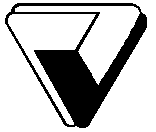 